Муниципальное автономное образовательное учреждение «Средняя общеобразовательная школа №14» Использование обучающих структур продуктивных технологий при подготовке к написанию сочинения 15.3 на ОГЭУчитель русского языка и литературыДегтярева Татьяна Анатольевнаг. Тобольск2017 «Способность мыслить самостоятельно, умение рассуждать, аргументировать, выявлять следственно-причинные связи не даются человеку от рождения. Этому надо кропотливо учить. Весь цивилизованный мир давно понял, как важно научить человека мыслить, самому сопоставлять факты и искать информацию. Тогда он не перестанет учиться всю жизнь, независимо от своей профессии, не оглядываясь на устаревшие догмы, правила, обгоняя своих учителей и самих себя. При таком подходе кардинально меняется и роль учителя, потому что задача педагога не в том, чтобы решить проблему за ученика, а в том, чтобы научить другого, как это сделать самому, указав, какими средствами, способами, приемами достигнуть поставленной цели», - делится своими мыслями о том, как развивать у ребенка умение рассуждать, учитель Республики Дагестан Гитинухум Алиев. Серьезной проверкой эффективности учебной деятельности, направленной на формирование умения мыслить, является итоговая аттестация. Задания, предлагаемые учащимся, проверяют все виды компетенций: лингвистическую; языковую; коммуникативную. Безусловно, что для того, чтобы девятиклассники смогли успешно справиться с заданиями  в формате ОГЭ, учителю необходимо найти самые оптимальные и эффективные пути  подготовки  и решения данной проблемы. Одной из сложных частей экзамена является альтернативное задание (сочинение 15.1.,15.2,.15.3), направленое на осмысление ключевого понятия. Основным содержанием сочинения – рассуждения на морально-этическую тему является анализ (а не пересказ) информации. Это ответ на вопрос, предполагающий некий сформировавшийся уровень жизненных обобщений, нравственную зрелость, дающий большую свободу в подборе аргументов и дающий возможность выразить свои моральные убеждения. С какими сложностями сталкиваются выпускники при выполнения задания 15.3? Во-первых, затрудняются в формулировании определения предлагаемого понятия и создании комментария.  Во-вторых, затруднение вызывает приведение аргумента из личного опыта, так как опыт еще мал, да и читательский опыт, к сожалению, невелик. Да, сейчас на просторах интернета предлагают огромное количество материала: и толкование понятий, и аргументы, и готовые сочинения, но механическое заучивание не дает положительного результата.  «Слышал и забыл. Увидел и запомнил. Сделал и понял» - гласит китайская мудрость. Именно этот принцип заложен в обучающих структурах продуктивных технологий, используемых для подготовки к написанию сочинения-рассуждения.В статье «Обобщение педагогического опыта. Новые подходы к формированию понятийного аппарата учащихся на уроках истории и обществознания»   Трофимова Е. Д. пишет:  «Один из вариантов запоминания, а затем и воспроизведения — создание ассоциаций. При этом учащиеся создают зрительный образ понятия, конструируют определения понятия по зрительному образу, учащиеся с преобладающим развитием правого полушария мозга, отвечающего за творчество, имеют возможность усвоить понятийный аппарат именно таким образом лучше». Этот прием лежит в основе обучающей структуры ФО БОКС СИНЕКТИКС РЕВЬЮ (Four-Box Synectics Review).  Данная структура помогает рассмотреть какую-либо тему/концепцию с разных сторон  путем составления аналогий.Цель – составление ассоциаций, которые можно использовать при комментировании толкования понятия.ИнструкцияПрименение обучающей структуры ФО БОКС СИНЕКТИКС РЕВЬЮ развивает, прежде всего, креативность, а так же позволяет накопить материал, который  можно использовать как при комментировании понятия, а так же в выводе сочинения.Значительную трудность для учащихся представляет подбор аргументов при доказательстве  собственной точки зрения. В качестве одного из приемов обучения аргументации можно использовать обучающую структуру ТИМБИЛДИНГ (Teambuilding).Цель: вспомнить художественные произведения, которые можно привести в качестве второго аргументаИнструкцияТретей обучающей структурой, используемой при подготовке к написанию сочинения является РАФТ (RAFT) – Роль – Аудитория – Форма -Тема - более структурированный вариант организации проектной работы, в которой конечный продукт может отличаться в зависимости от роли учеников, аудитории (для которой готовится продукт), формы выполнения и темы задания, определенные учителем.РАФТ развивает:способность рассматривать тему с разных точек зрения;навыки письменной и устной речи.Таблица РАФТ (Роль, аудитория, форма, тема)Пошаговое описание методаПроводим мозговой штурм для определения возможной аудитории, т.е. перечисляем конкретных людей, которым могут быть адресованы рекламные продукты. (Заносим в 1-ю колонку).Проводим мозговой штурм для определения возможных вариантов (постер, брошюра, статья и тд). (Данные фиксируем в 3-ей колонке).Проводим мозговой штурм для определения главных идей, которые будут затронуты в рекламных продуктах.В командах готовится рекламный продукт определенной формы по данному понятию с использованием составленных ассоциаций, слоганов  и его презентация.Команды представляют готовый рекламный продукт. В ходе представления у команд получается устное выступление по заданной теме, где звучит:- толкование понятия;- комментирование данного толкования;- аргумент с опорой на художественные произведения;- вывод.Таким образом, использование данных структур при подготовке к написанию сочинения 15.3  позволяет достичь:полного вовлечения всех учащихся;равного участия; учета всех типов/стилей обучения: визуалов (графическое распределение информации), аудиалов (прослушивание), кинестетиков (складывание листа, жесты);формирования навыка толкования понятий с опорой на ассоциации;повторения художественных произведений, которые можно использовать в качестве второго аргумента. Используемые материалы: Использование  в обучение  продуктивных технологий 21 века в рамках введения ФГОС.  http://togirro.ru/assets/files/CNPO/2016/isp_fgos.docx  .Обучающие структуры сингапурского метода обучения или старое по-новому.http://имц45.рф/88/0B84709B-E0EA-F094-865734CEBB4CBAD9/81/259/470/  Процедура РАФТ.  http://www.dioo.ru/praktika/protsedura-raft.html Деятельность учителяДеятельность обучающихся1.Просит учеников сложить лист А 4 вчетверо, затем отогнуть вдоль сгибов примерно по 2 см., затем развернуть лист, обвести по сгибам образовавшийся в центре прямоугольник, провести линии по сгибам, пронумеровать внешние прямоугольникиСкладывают лист А 4 вчетверо, разворачивают его, рисуют в центре квадрат, нумеруют внешние прямоугольники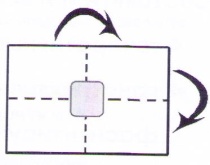 2.Просит нарисовать во внешних прямоугольниках неодушевленные предметы, один из которых – двигающийся предмет, записать их названияРисуют во внешних прямоугольниках неодушевленные предметы, один из которых – двигающийся предмет, записывают их названия3.Называет понятие, предлагаемое для написания сочинения, и просит записать его во внутренний квадратЗаписывают понятие во внутренний квадрат4.Просит членов команды записать в прямоугольнике с соответствующим номером, почему похож предмет на понятие, записанное в центральном квадрате: понятие похоже на предмет, потому что______________.Члены команды записывает свою аналогию в прямоугольники с соответствующим им номером. 5.Поменяйтесь листами по часовой стрелке. Запишите аналогии рядом с изображениями предметов в соответствующем прямоугольнике. Все участники команды по очереди записывают свои аналогии, передавая листочки по кругу6.Просит учеников выбрать самые интересные аналогии и обосновать свой выбор.Рассказывают об интересных аналогиях, объясняют свой выбор.Деятельность учителяДеятельность обучающихся1.Просит сложить лист так, чтоб образовались треугольники, просит проставить цифрыУченики складывают чистый лист бумаги так, что образуются три треугольника  в верхней части (как будто вы начинаете делать самолетик), и два длинных узких прямоугольника в нижней. На двух крайних треугольниках и одном нижнем прямоугольнике проставляются цифры 1, 2, 3.  Центральный треугольник подписывается «Все» 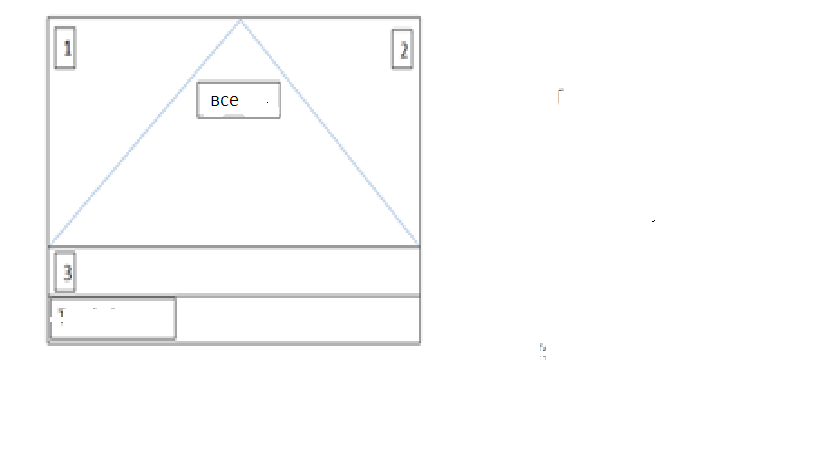 2.Просит называть художественные произведения, в которых поднимается проблема касаемая данного понятия. Просит аргументировать свою точку зрения.По кругу каждый  предлагает художественное произведение, в котором поднимается проблема касаемая данного понятия, доказывая свою точку зрения. Остальные  участники группы знаком (большой палец вверх, вниз) показывают, согласны ли они. Если все участники команды поднимают большой палей вверх, то данное произведение записывается в центральный треугольник (все). Если согласны трое – в часть под номером 3, двое -  во второй треугольник и т.д. 3.Просит назвать произведения, записанные в центральный треугольник и объяснить, что может объединять все эти произведения с точки зрения обсуждаемого понятия.Определяют, что может объединять все эти произведения с точки зрения обсуждаемого понятия. (На одной из консультаций девятиклассники привели в качестве примеров следующие произведения: «Капитанская дочка» А. С. Пушкина, «Лев и собачка» Л. Н. Толстого, «Ромео и Джульетта» У. Шекспира - и объяснили, что эти произведения объединяет преданная любовь). 4.Просит членов команды придумать слоган, объединяющий данные произведения и показать его. Выбирают  слоган команды, исходя из общих предложений. Показывают слоган другим командам.АудиторияФормаТемаДля кого может быть создан рекламный продукт? (предполагаемая аудитория) В какой форме может быть создан рекламный продукт?О чем будет тот или иной проект? Какие идеи постарается донести автор? (определение тематики)